Проектная задача «Приглашение в Хогвардс на Турнир трёх волшебников» 4 классАвторы составители: Кириллова Е.В.Садкова Е.С.Шобанова Е.Б.Паспорт проектной задачиОписание проблемной ситуацииРебята, сегодня утром за окном я увидела красивую сову по кличке Букля. У нее в ключе было письмо, но оно было необычное. Когда я забрала у нее письмо, оно само открылось и заговорило! — Уважаемые ученики школы № 6 города Переславля-Залесского! Раз в три века в волшебной школе Хогвардс проходит «Турнир трех волшебников». И все вы приглашены в качестве зрителей. Нужно выполнить 1 важное условие: необходимо позвать с собой как можно больше друзей! Для этого вам нужно (как можно скорее!) составить буклет-приглашение для тех, кто еще не знает о параллельном волшебном мире. Ждем вас в каникулы с 27 по 29 декабря 2021 года на Московском вокзале на платформе 9 ¾. Вас встретит Рубеус Хагрид. Вы его легко узнаете по крупному телосложению, длинной черной бороде и волосам, и добродушной улыбке!Ребята, пожалуйста, найдите фото Хагрида по описанию в письме и приклейте его в буклет-приглашение, в рамку с указанными именем и фамилией. 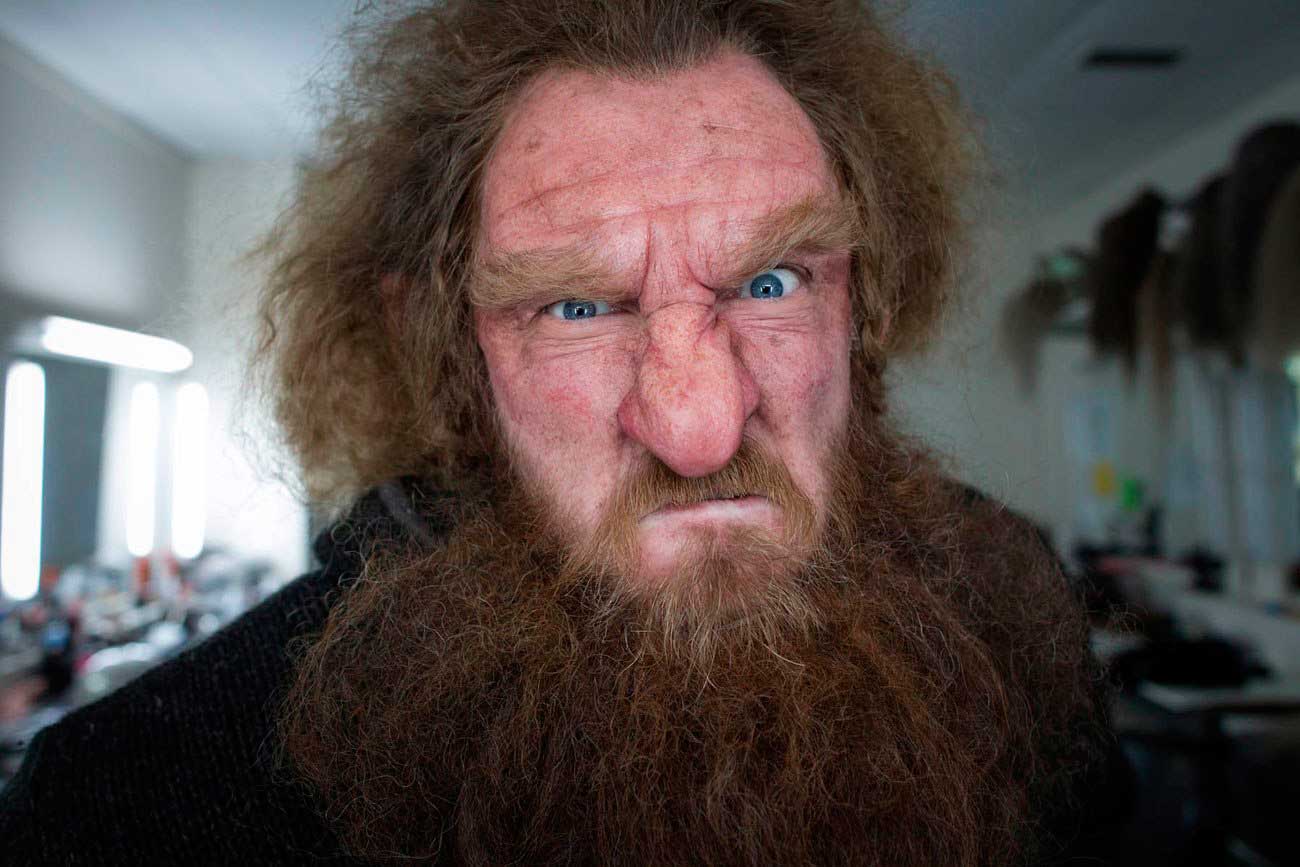 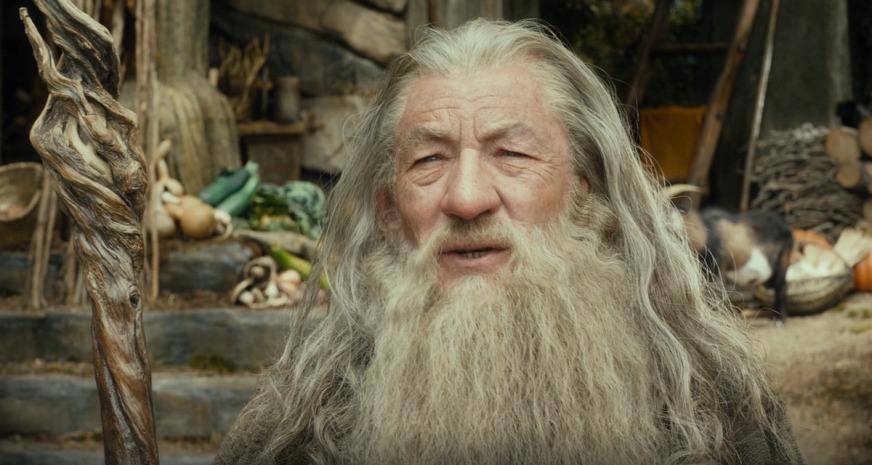 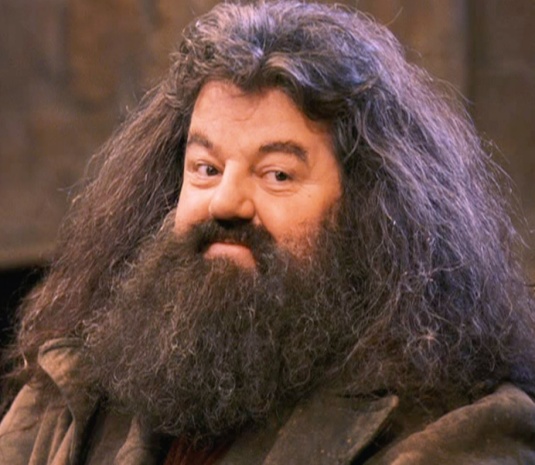 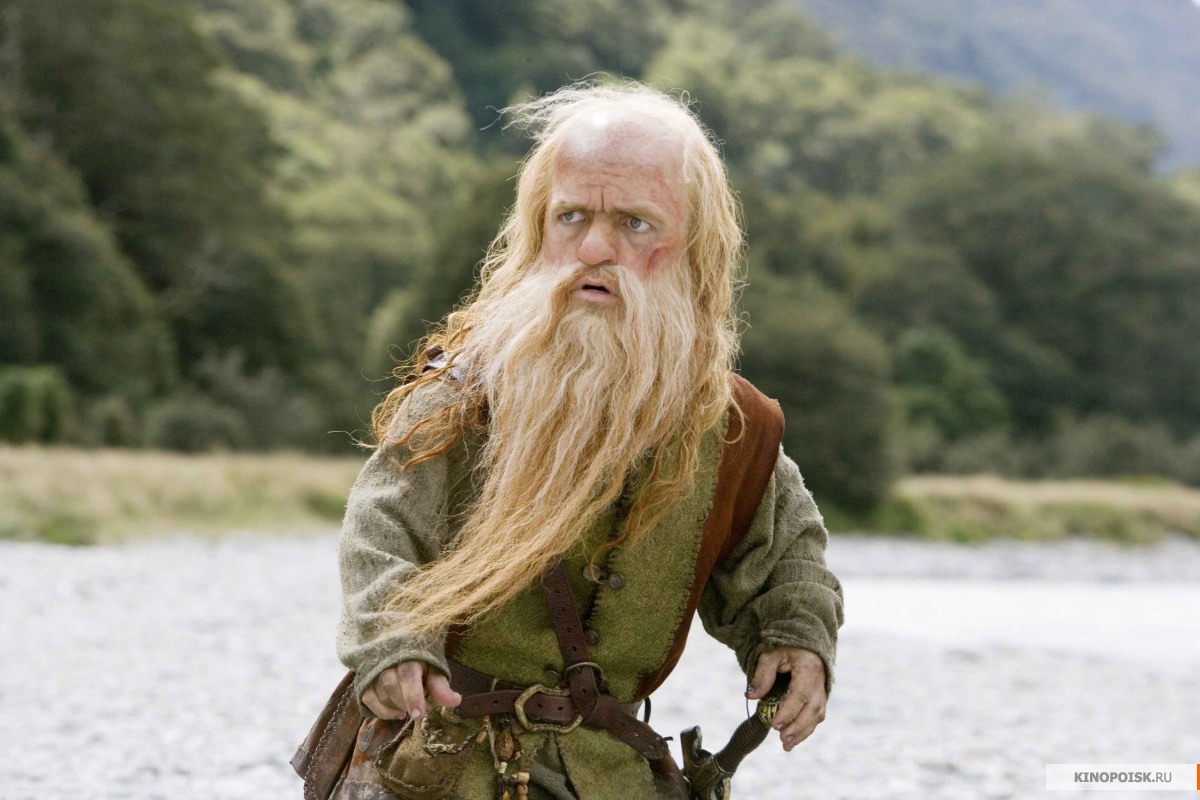 1 задание. Поезд отправляется в 9:00 утра. Через 145 км будет первая остановка «Дырявый котёл», где к вам присоединится Рон Уизли. Это молодой человек с веснушками, рыжими волосами и чёлкой, которая закрывает лоб. Через 158 км будет вторая остановка «Косая Аллея». Там в поезд войдет Гермиона Грейнджер. У нее длинные волнистые волосы и строгий взгляд. Далее поезд проследует 67 км до станции «Хогсмид», где к вам присоединится сам Гарри Поттер! Вы его узнаете по шраму на лбу в виде молнии, а еще он носит круглые очки. Затем, проехав еще 28 км, вы прибудете на конечную станцию «Хогвардс». Время прибытия 19:00. Подсчитайте, какое расстояние вы преодолеете и за какой период времени. Полученные данные и вырезанные фотографии нужных героев нужно внести и вклеить в буклет-приглашение. 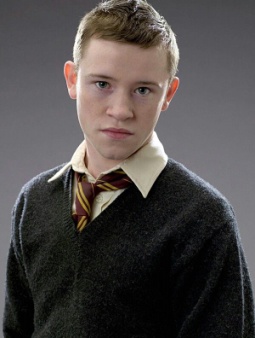 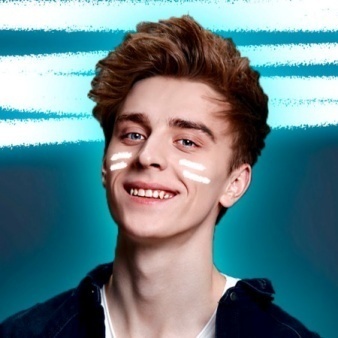 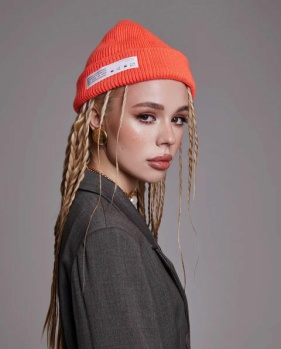 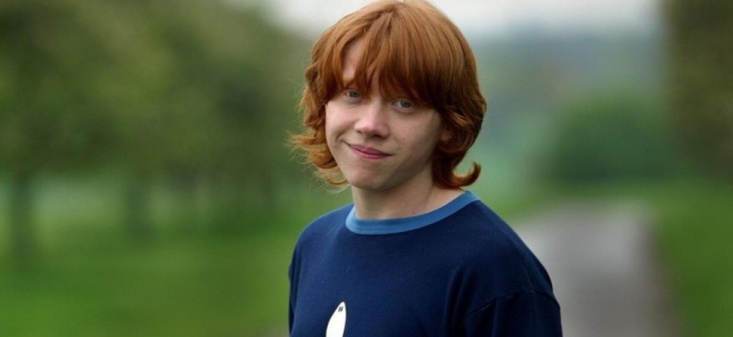 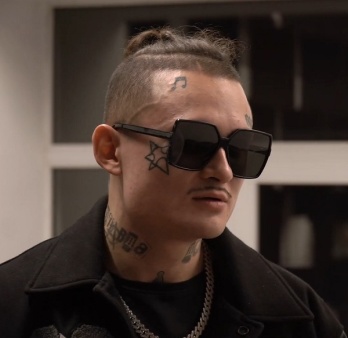 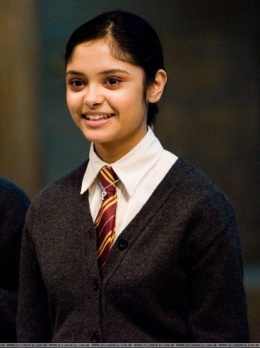 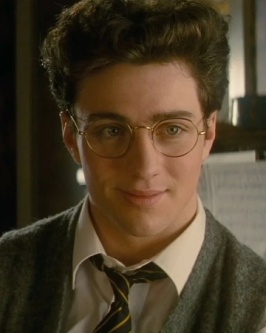 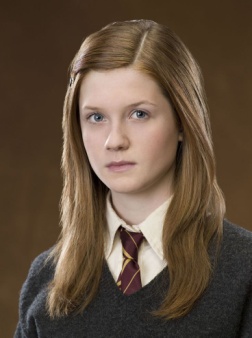 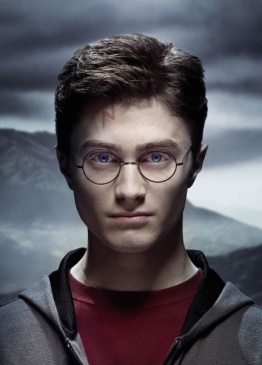 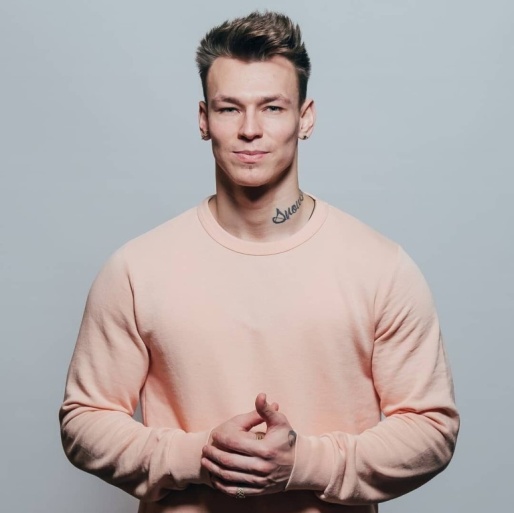 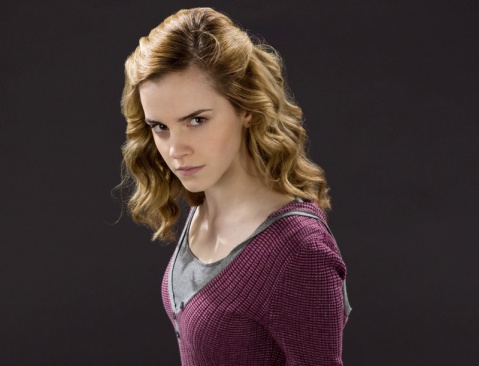 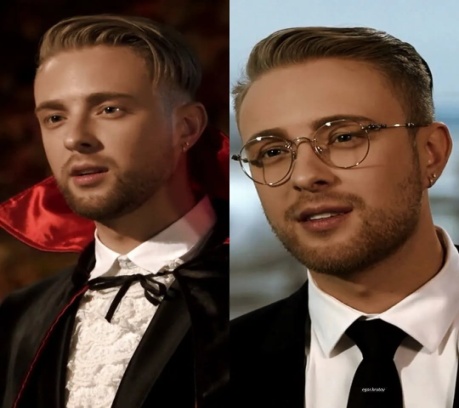 2 задание.Воландеморд, главный злодей, наколдовал ужасную погоду для путешествия.  Но профессор зельеварения и верный друг директора Хогвардса Северус Снегг сумел отразить злые чары именно на тот день, когда отправляется поезд в волшебную школу! Даты вы можете взять из письма, которое принесла сова. Используя календарь на декабрь 2021 г., найдите, какие это будут дни недели. Определите наиболее удачный день для поездки и вы сможете увидеть, как выглядит профессор Снегг (смотрите фото под таблицей погоды). А самый холодный день поможет вам увидеть главного злодея.Дату отправления поезда занесите в буклет. Фото героев необходимо будет вырезать и вклеить в буклет-приглашение.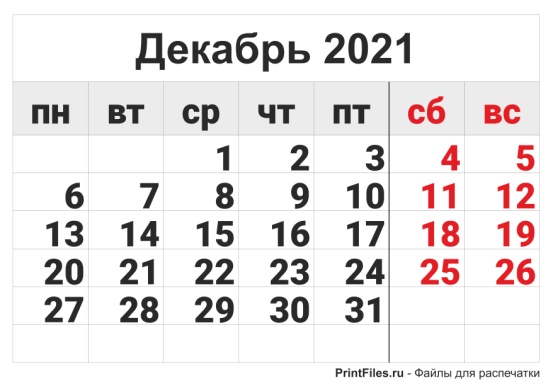 3 задание.В поезде 5 вагонов. В каждом вагоне 66 мест. Подсчитайте, сколько всего человек может увезти поезд в Хогвардс. Данные занесите в буклет.В пятом вагоне из 66 мест занято 58. На следующем по счёту месте расположился один из недругов Гарри Поттера и его друзей – Драко Малфой. Отыщите на картинке место Малфоя. Какого цвета сидение? Если синего – то фото нашего знаменитого блондина в таблице под № 1, зелёное – под № 2, серое – под № 3. Выберите нужное фото, вырежьте и приклейте в буклет-приглашение.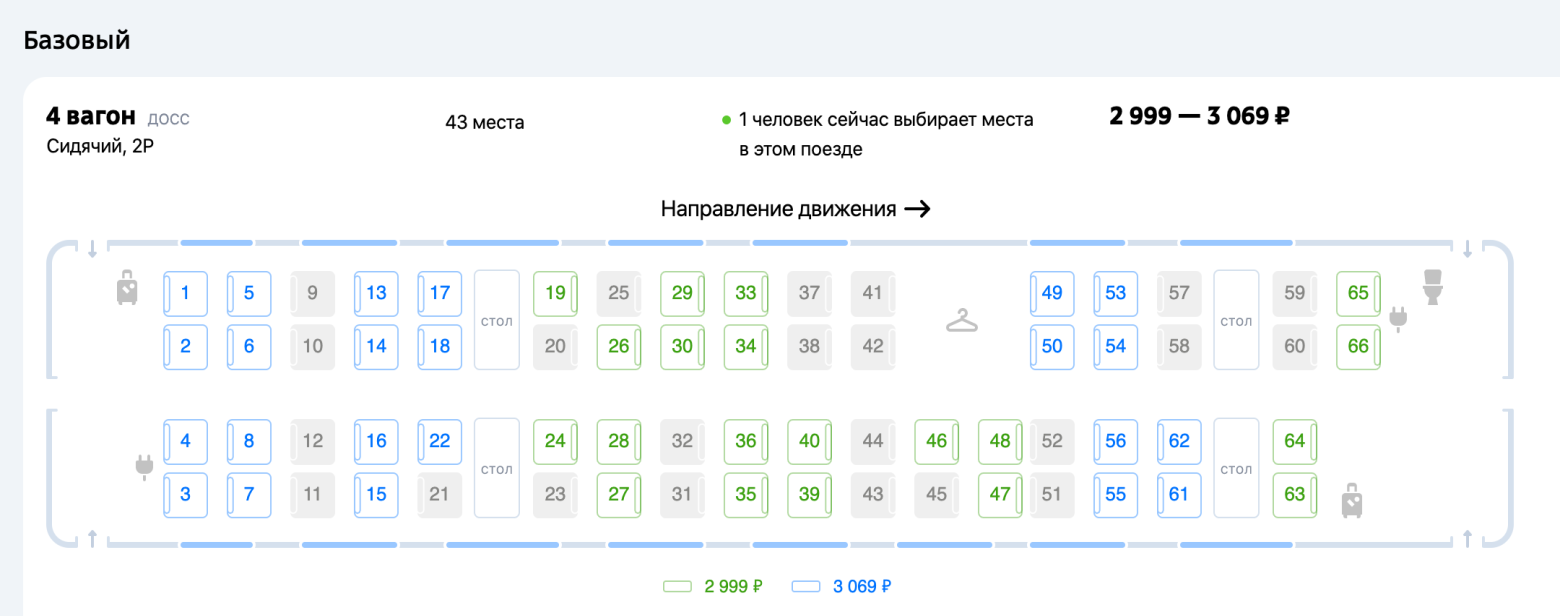 4 задание.Разгадайте кроссворд по горизонтали. Если все ответы верны, то по вертикали вы сможете прочесть имя Директора Хогвардса. А узнать его очень просто: это седой старик с длинной белой бородой, в головном уборе и очках-половинках.Название Волшебной школы.Синоним слова «колдовство», бывает чёрная и белая.Имя всезнающей подруги Гарри Поттера, которая войдет в поезд.Какая кличка у совы с письмом?Фамилия блондина, одного из недругов Гарри Поттера.Имя главного злодея романа.Тонкий прямой инструмент в руках любого волшебника.Имя друга Гарри Поттера с рыжими волосами.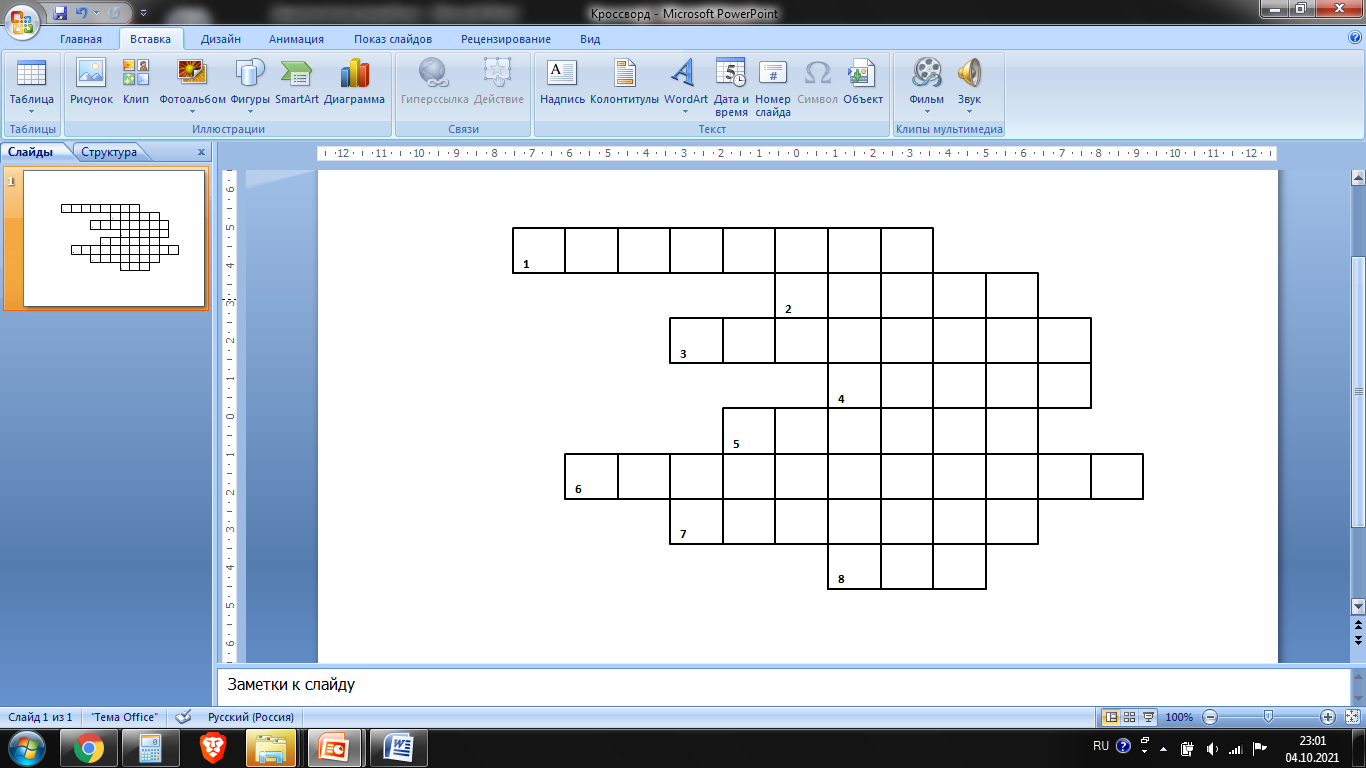 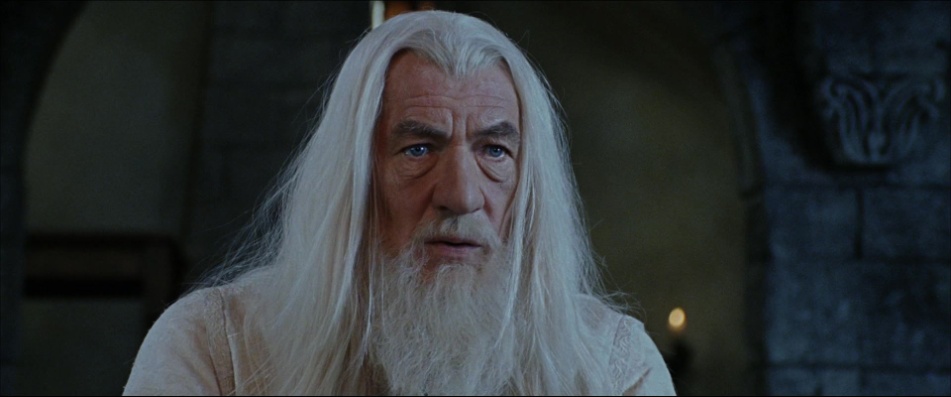 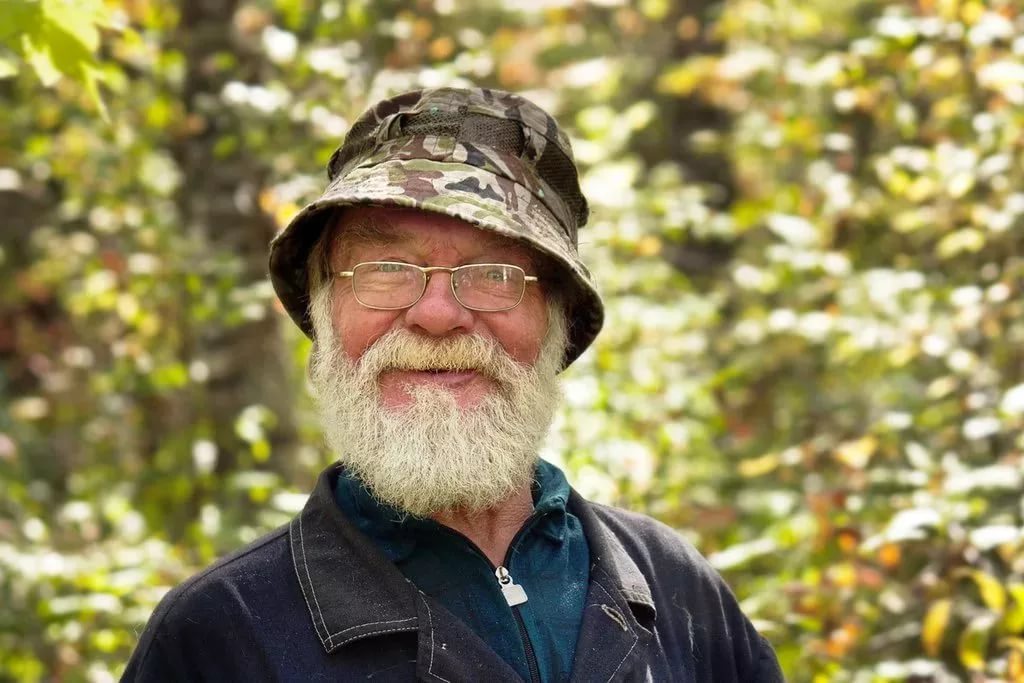 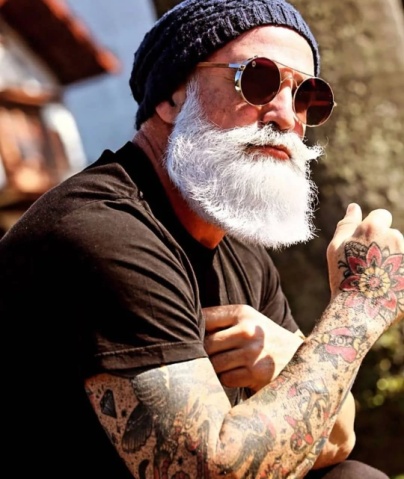 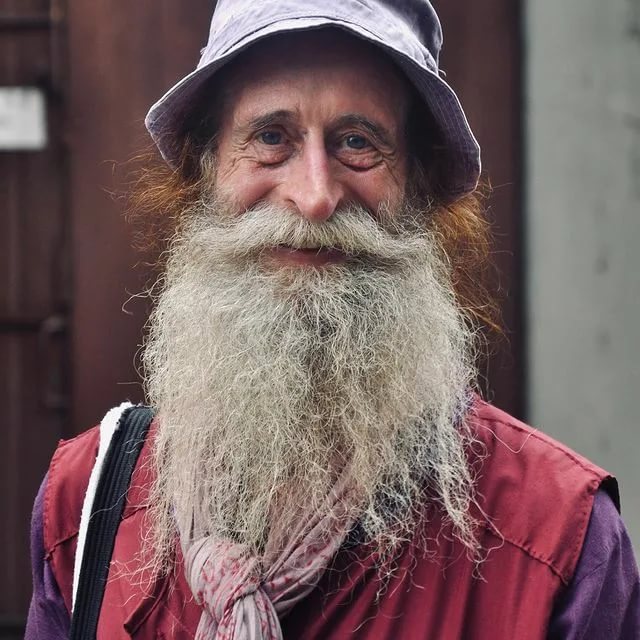 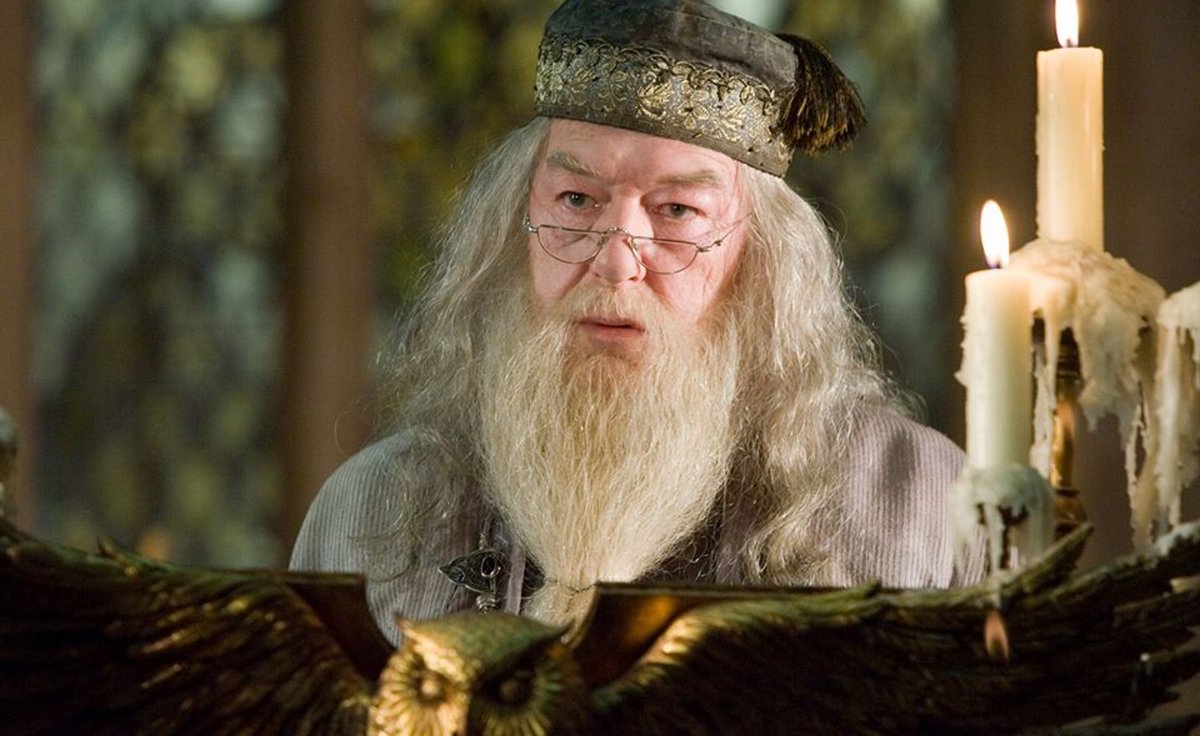 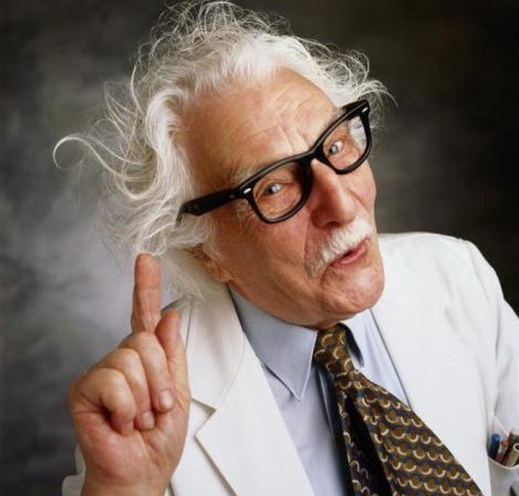 Фото директора вырежьте и вклейте в буклет-приглашение.5 задание. Гарри, Рон и Гермиона нашли старинный свиток. Там оказалось зашифрованное секретное слово. Помогите ребятам при помощи ключа отгадать это главное волшебное слово в романе о Гарри Поттере. Впишите его в буклет-приглашение.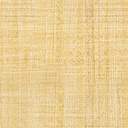 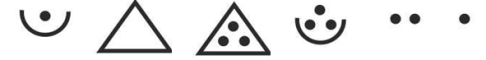 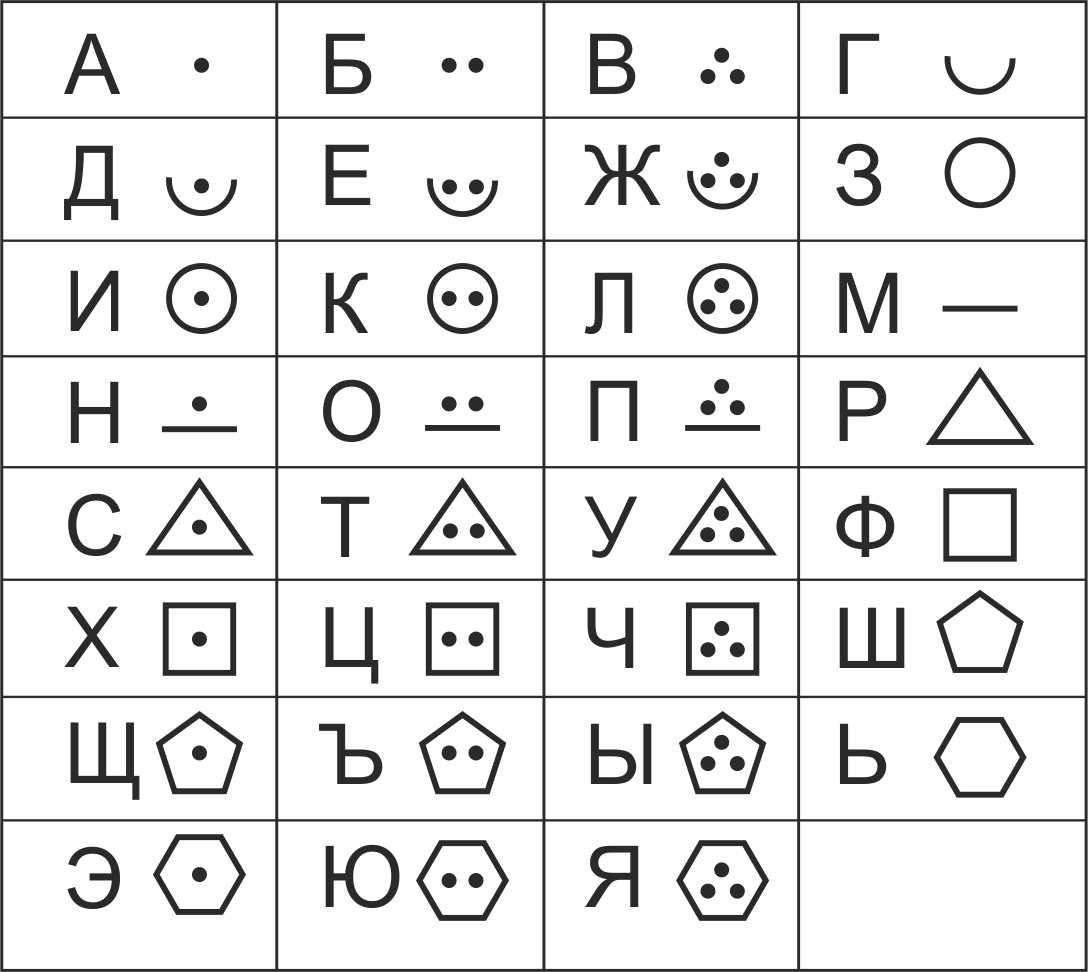 
6 задание. Роман о Гарри Поттере и его друзьях состоит из 7 книг:Гарри Поттер и философский камень – 430 стр.Гарри Поттер и тайная комната – 470 стр.Гарри Поттер и узник Азкабана – 470 стр.Гарри Поттер и Кубок огня – 580 стр.Гарри Поттер и Орден Феникса – 460 стр.Гарри Поттер и Принц-полукровка – 480 стр. Гарри Поттер и дары Смерти – 760 стр.Подсчитайте общее количество страниц во всей «поттериане» (всех книгах вместе). Поставьте себе задачу прочитать этот интереснейший роман в течение одного года. Вспомните: сколько дней в году? Подсчитайте, сколько страниц вы должны будете читать в день? Дополните таблицу необходимыми данными:Результаты внесите в буклет-приглашение.Итоговое задание.Заполни таблицуПриложение 1Рефлексивная анкета(заполняется каждым участником по окончании работы в микрогруппе).Поставь галочку на оценочной шкале:1. Оцени, насколько интересной показалась тебе эта задача.2. Оцени, насколько сложными для тебя оказались предложенные задания.3.Оцени свой вклад в решение задачи (насколько ты оказался полезен своей группе при решении задачи).4.Оцени, насколько дружно и слаженно работала твоя группа.Хотел бы ты работать еще раз в той же группе? (Обведи)Да                            Нет          Почему?_______________________________________________________Рефлексивная анкета(заполняется каждым участником по окончании работы в микрогруппе).Поставь галочку на оценочной шкале:1. Оцени, насколько интересной показалась тебе эта задача.2. Оцени, насколько сложными для тебя оказались предложенные задания.3.Оцени свой вклад в решение задачи (насколько ты оказался полезен своей группе при решении задачи).4.Оцени, насколько дружно и слаженно работала твоя группа.Хотел бы ты работать еще раз в той же группе? (Обведи)Да                            Нет          Почему?_______________________________________________________Приложение № 2Оценочный лист работы группы:Шкала оценок:   3 балла — указанное качество проявляется в полной мере2 балла — указанное качество проявляется в значительной степени1 балл — указанное качество проявляется частично0 баллов — указанное качество отсутствуетЗамысел проектной задачиДети работают в группах по 4 человека, выполняя 6 заданий + итоговое задание. Каждое выполненное задание служит оформлением буклета. Итогом совместной работы группы является свой «продукт»: буклет-приглашение.Создавая свой «продукт», дети берут данные из задания. При этом осуществляют отбор материала, анализируют, преобразовывают «продукт», дополняя информацией из жизненного опыта. Работа рассчитана на 2 урока. Рубеус Хагрид – третье фото слева.Комментарий к заданию №1. В первом задании дети должны решить задачу. В данном задании дети вспоминают меры длины и времени. При решении, они знакомятся с главными персонажами. Дети вырезают их и приклеивают в буклет. Рон Уизли – 1й ряд, четвёртое фото слева. Гермиона Грейнджер – 3й ряд третье фото слева, Гарри Поттер – 3й ряд первое фото слева. Расстояние 145+158+67+28=398 км, время в пути 10 часов.Комментарий к заданию №2.Пользуясь таблицей «Прогноз погоды», дети должны определить в какой день им лучше отправиться в путешествие. При выполнении, учащиеся знакомятся с учителем зельеварения и главным злодеем книги. Этих героев дети вклеивают в буклет. Дата отправления 28 декабря. Воландеморт – первоефото слева, профессор Снегг – второе фото слева.Комментарий к заданию №3.Используя таблицу «Рассадка пассажиров в вагоне», учащиеся определяют на какое место сядет противник Гарри Поттера. Дети используют личный опыт при решении этого задания. Фото противника приклеивают в буклет. 59-е место, серого цвета, третье фото слева.Комментарий к заданию №4.Для того чтобы узнать имя директора школы Хогвардса, дети должны решить кроссворд используя свои знания, которые получили в школе. Фото Дамболдора (директор школы Хогвардса) приклеивают в буклет. 2 ряд, второе фото слева.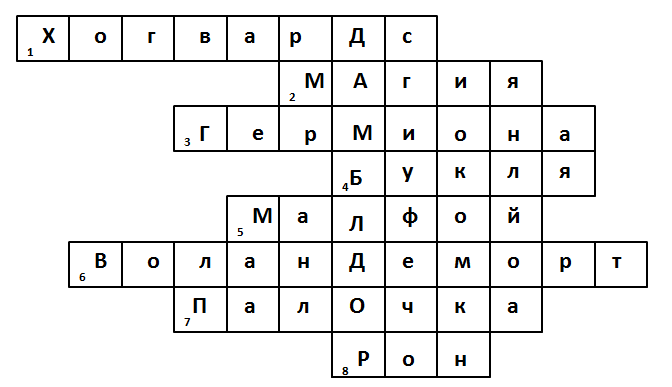 Комментарий к заданию №5.Дети отвечают на вопросы в 5 задании. Используя таблицу (шифр) цифр, определяют, какое главное волшебное слово в романе о Гарри Поттере. Данные записывают в буклет. ДРУЖБА.Комментарий к заданию №6. В данном задании, дети должны узнать, на скольких страницах умещаются все книги романа и сколько им нужно прочитать страниц книг в день, чтобы уложить прочтение романа в 1 год. Всего 3650 стр.,  10 стр./день.Тип проектной задачи Межпредметная (математика, окружающий мир, литературное чтение)Место проектной задачи в образовательном процессеРекомендуемое время проведения — 2 урока. Задача может быть проведена на уроке внеклассного чтения или во внеурочной деятельности.Дидактические цели Создание условий для комплексного использования освоенных математических и читательских, естественнонаучных умений в нестандартных условиях квазиреальной ситуации (проявление математической, читательской естественнонаучной грамотности).Отработка навыков сотрудничества в микрогруппах: коллективно-распределительная деятельность при решении ряда практических задач.Планируемые результатыВ области математической грамотностиСпособность применять следующие предметные математические умения в нестандартных условиях:составлять целое из заданных частей, обобщать информациючитать, заполнять и интерпретировать данные таблицинтерпретировать данные, приведенные в тексте и на рисункевыполнять действия с числовыми выражениями, составлять числовое выражениепредставлять объект по описанию, рисунку, заданным характеристикамвыполнять реальные расчеты с извлечением данных из таблицы и текстаВ области читательской грамотностипонимать фактологическую информациюнаходить и извлекать одну или несколько единиц информациисоотносить визуальное изображение с вербальным текстомоценивать содержание текста или его элементовиспользовать информацию из текста для решения практической задачи.Понимать чувства, мотивы и характеры героев. В области естественнонаучной грамотности:Анализировать, интерпретировать данные и делать соответствующие выводы.Метапредметные результаты:Регулятивные УУДумение планировать деятельность  умение осуществлять контроль процесса и результатов деятельности (при выполнении итогового задания)умение осуществлять самооценку и оценку работы группы Коммуникативные УУДумение договариваться для выполнения коллективно-распределительной работы при решении ряда задач построение речевого высказывания в письменной и устной форме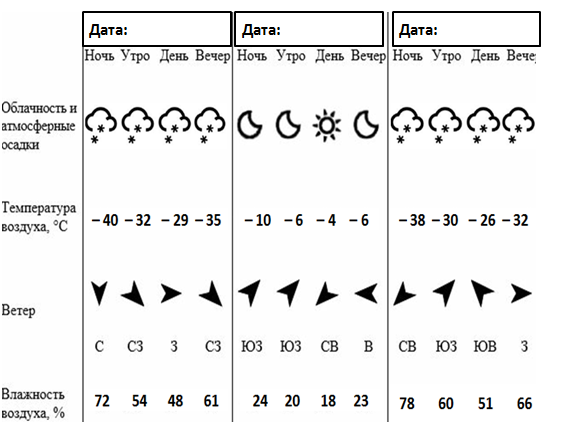 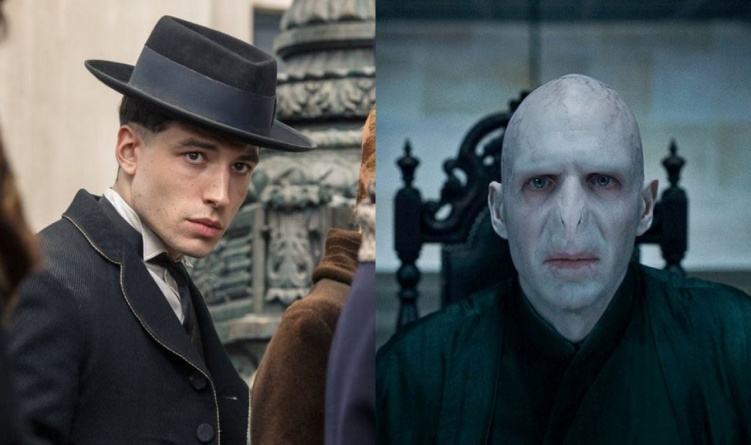 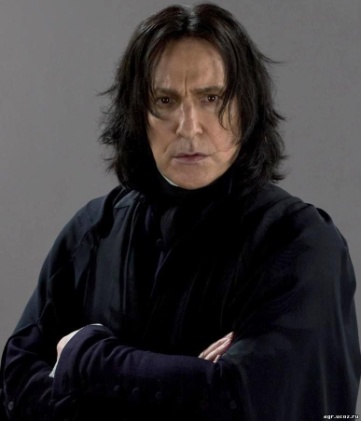 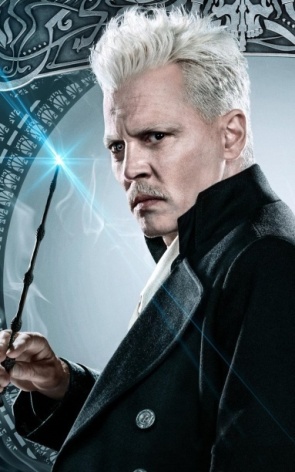 123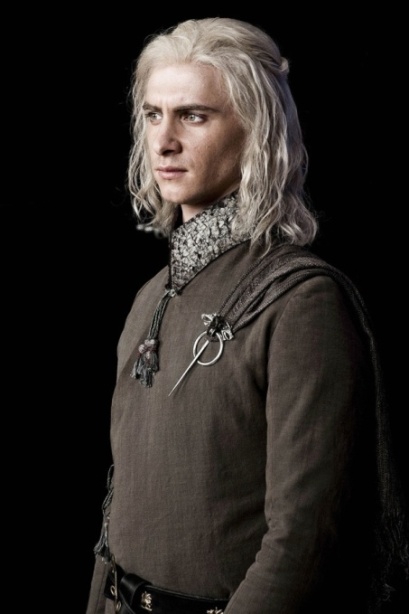 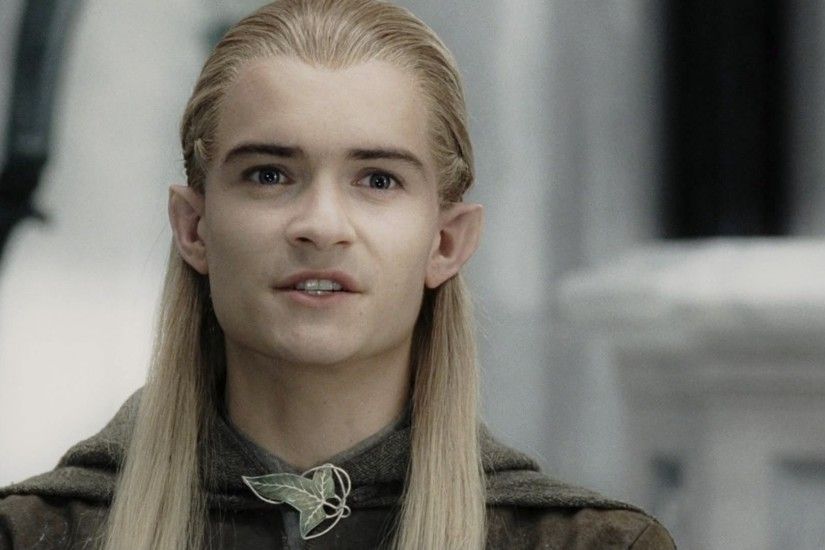 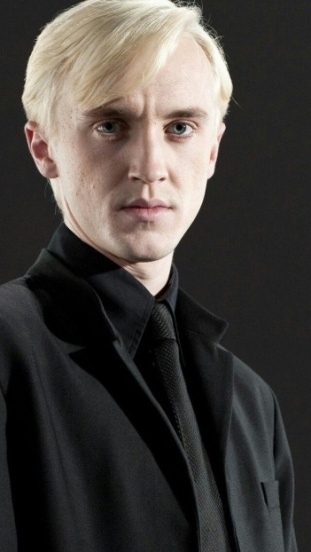 Сколько всего страниц во всех книгах романах?Сколько нужно прочитать за 1 день?№ВопросыОтветы1В какую волшебную страну вас пригласили?2О каком турнире говорилось в письме?3Кто главный злодей книги? 4Какая отличительная черта во внешности Гарри Поттера5Как зовут друзей Гарри Поттера?6Какое главное волшебное слово в романе о Гарри Поттере?7Как зовут директора Хогвардса?8Сколько нужно страниц читать в день, чтобы за 1 год прочитать все книги о Гарри Поттере?1234512345123451234512345123451234512345КритерииКоличество баллов (0 — 3)1. Правильность выбранного материала2. Полнота заполнения буклета-приглашения3. Аккуратность оформления буклета-приглашения4. Качество выступления (логика изложения, выразительность)Итого